 ZLÍNSKÝ KRAJSKÝ  FOTBALOVÝ  SVAZ 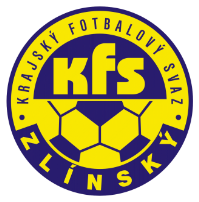 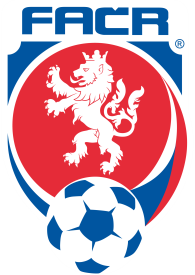 Hradská 854, 760 01 ZLÍN       Tel: 577 019 393Email: lukas@kfszlin.cz  
__________________________________________________________________________DK Zlínského KFS dle § 89 odst. 2 písm. a) zahajuje disciplinární řízeníPříjmení, jméno		ID			číslo utkání			oddílDobeš Roman			78071567		2016720A2A2406		SlušoviceVobořil Václav			93050934		2016720A2A2407		Val. PříkazySedlačík Jakub			96081454		2016720A2A2407		Val. PříkazyBartek Martin			98030649		2016720A2B2404		MalenoviceKudela Miroslav		01070067		2016720C2A2401		VlachoviceTomaštík Pavel			98020172		2016720C1A2206		SK BaťovKaňa Radim			99071579		2016720C2B2405		NedachlebiceMartiš Roman			01110308		2016720C2B2405		St. MěstoZasedání DK Zl KFS proběhne ve středu 7.6.2017 v 15.00 hodin									Martin Bsonek									předseda DK Zl KFS